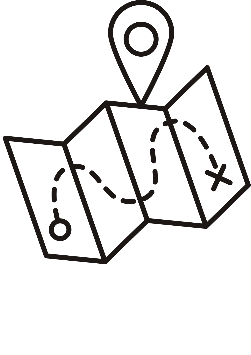 Partir en mobilitéSe préparer au départ : Définir le programme d’échange qui correspond au projet d’études (DU, M1 année/ semestre…) Réfléchir au budget (prix de la vie, bourses, logement…)Choisir les pays/ Universités partenaires qui correspondent au projet d’études (choix de cours…) Vérifier les prérequis demandés par le partenaire (Niveau de langue, moyenne minimum…) S’inscrire au test de langue avant le 31 décembre (si applicable)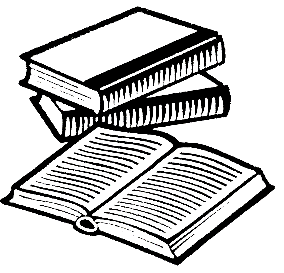 Postuler à Lyon 3 : Candidater sur « Monmaster » Compléter le dossier candidature sur « mobility online » Remplir la fiche de dépôt de dossier Entretiens oraux Affectations définitives Réunions pédagogiques Compléter le dossier de boursesPostuler chez le partenaire : Envoyer son dossier de mobilité chez le partenaire Demande de visa et autres documents nécessaires / Hors Europe : passeport Trouver un logement Faire des recherches sur le pays d’accueil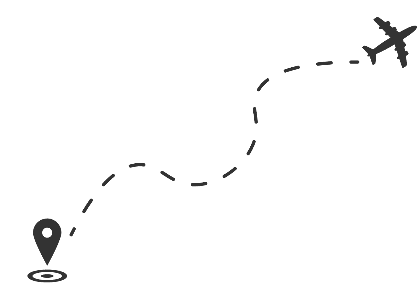 